Instructions for Completing the School-based Health Services Annual Application Go to https://gmap.education.ky.gov/ (Note: The districts GMAP User Access Administrator must setup your GMAP access and assign the role of District Medicaid Application Update.   A list of district User Access Administrators is located in GMAP under KDE Resources.)Select GMAP Sign-In on the left Main Menu. 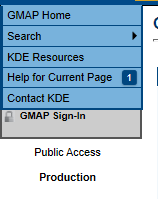 Sign in with email address and password.      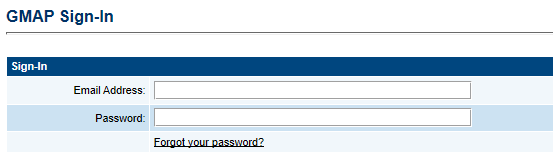 Click on District Document Library and select 2025 then click on Search Folders.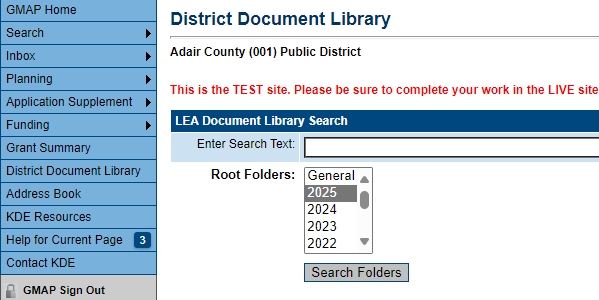 Click on 2025 then locate the Medicaid Application folder.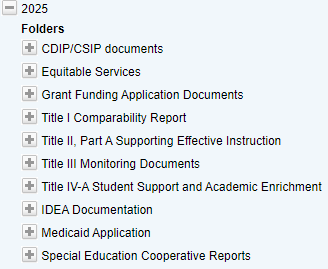 Click on Medicaid Application. To download the School-Based Health Services Annual Application template click Edit Documents. 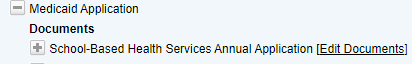 Click on the SBHS Certification Application document template. 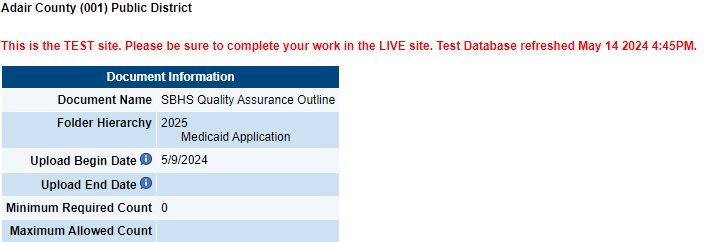 Save and name the document to a folder on your computer.  To upload completed SBHS Certification Application click Upload Document then click Select and locate the document saved on your computer from the template.  Enter a Document Name and Document Description and click Save.  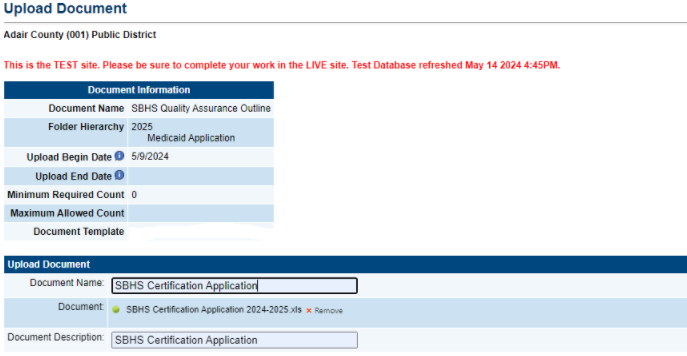 To verify a successful upload, Click Return to District Document Library.  Click on School-Based Health Services Annual Application. Under Document History, you will see the uploaded file along with the date and time stamp.  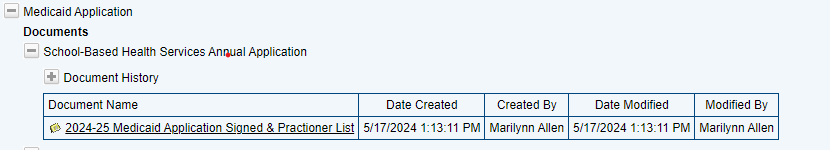 To upload Certification/Licensure file. Click Edit Dcouements under Certification/Licensure.  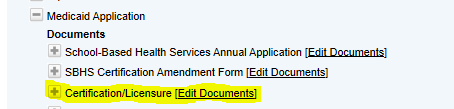 To upload completed Certification/Licensure click Upload Document then click Select and locate the document saved on your computer.  Enter a Document Name and Document Description and click Save.  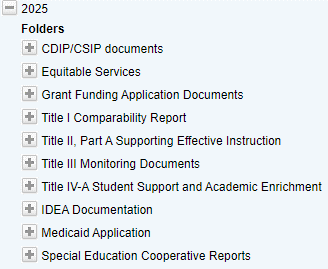 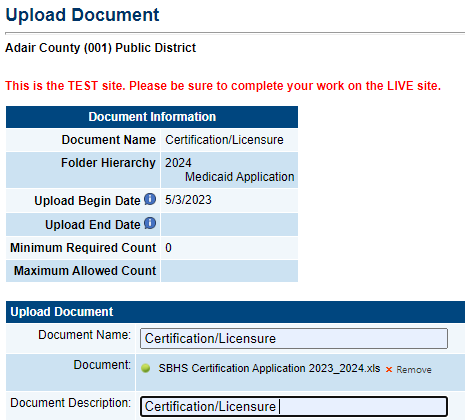 To verify a successful upload, Click Return to District Document Library.  Click on Certification/Licensure. Under Document History, you will see the uploaded file along with the date and time stamp.  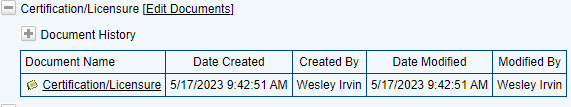 